РОССИЙСКАЯ ФЕДЕРАЦИЯ                                  КОСТРОМСКАЯ ОБЛАСТЬ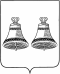 СОБРАНИЕ ДЕПУТАТОВМАКАРЬЕВСКОГО МУНИЦИПАЛЬНОГО РАЙОНАР Е Ш Е Н И Еот 05.08.2021 года                                 № 30О внесении изменений в решение Собрания депутатов Макарьевского муниципального районаот 07.07.2017 №70 В соответствии с Федеральным законом от 06.10.2003 N 131-ФЗ "Об общих принципах организации местного самоуправления в Российской Федерации", Законом Костромской области от 04.03.2016 N 72-6-ЗКО "О порядке назначения и проведения опроса граждан в муниципальных образованиях Костромской области", Уставом Макарьевского муниципального района, Собрание депутатов Макарьевского муниципального района РЕШИЛО: 1. Внести в Положение о порядке назначения и проведения опроса граждан на территории Макарьевского муниципального района, утвержденное решением Собрания депутатов Макарьевского муниципального района Костромской области от 07.07.2017 №70, следующие изменения:1.1. В статье 2:1.1.1. Часть 2 изложить в следующей редакции:«2. Решение о назначении опроса граждан принимается Собранием депутатов Макарьевского муниципального района на основании инициативы Собрания депутатов Макарьевского муниципального района или главы Макарьевского муниципального района (по вопросам местного значения муниципального образования), органов государственной власти Костромской области (по вопросам изменения целевого назначения земель муниципального образования для объектов регионального и межрегионального значения), жителей муниципального района или его части, в которых предлагается реализовать инициативный проект, достигших шестнадцатилетнего возраста, - для выявления мнения граждан о поддержке данного инициативного проекта в течение тридцати дней со дня поступления инициативы.Опрос граждан проводится на всей территории муниципального района или на ее части для выявления мнения населения и его учета при принятии решений органами местного самоуправления муниципального района и должностными лицами местного самоуправления муниципального района, а также органами государственной власти. Результаты опроса носят рекомендательный характер. В опросе граждан имеют право участвовать жители муниципального образования, обладающие избирательным правом. В опросе граждан по вопросу выявления мнения граждан о поддержке инициативного проекта вправе участвовать жители муниципального района или его части, в которых предлагается реализовать инициативный проект, достигшие шестнадцатилетнего возраста.»; 1.1.2. Часть 4 дополнить абзацем следующего содержания:«- порядок идентификации участников опроса в случае проведения опроса граждан с использованием официального сайта муниципального района в информационно-телекоммуникационной сети «Интернет».».1.2. Пункт 1 части 12 статьи 4 дополнить словами «или жителей муниципального образования».3. Настоящее решение вступает в силу со дня официального опубликования.4. Настоящее решение направить главе Макарьевского муниципального района для подписания и официального опубликования.Глава Макарьевского муниципального района Костромской области     Ю.Ю. МетелкинПредседатель Собрания депутатов Макарьевского муниципального района Костромской области     А.Г. Хопин